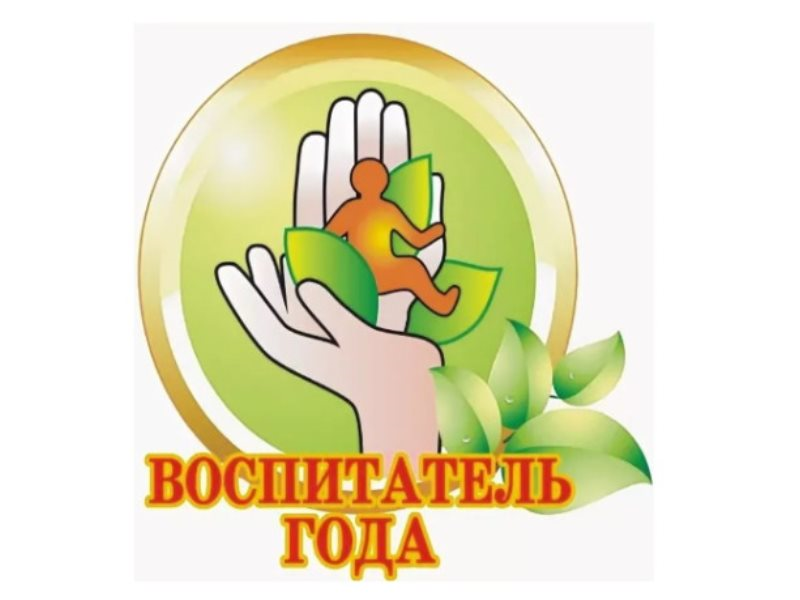 ТРЕБОВАНИЯ К ФОТОГРАФИЯМ ДЛЯ АНКЕТЫ УЧАСТНИКАОБЛАСТНОГО ПУБЛИЧНОГО КОНКУРСА «ВОСПИТАТЕЛЬ ГОДА»  В 2022 ГОДУПОДБОРКА ФОТОГРАФИЙПОДБОРКА ФОТОГРАФИЙ1. Портрет;2. Жанровая: с образовательной деятельности, педагогического совещания и т.п. (в альбомной ориентации)Портретная фотография
не должна содержать 
изображения посторонних предметов и людей.Фотографии не должны быть очень темным или, наоборот, засвеченным. Не должны быть размытым.Все фотографии предоставляются в электронном (*.jpg») варианте с разрешением 300 точек на дюйм без уменьшения исходного размера.